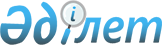 О внесении изменений в решение акима Чингирлауского района от 11 декабря 2018 года № 30 "Об образовании избирательных участков на территории Чингирлауского района"Решение акима Чингирлауского района Западно-Казахстанской области от 29 декабря 2022 года № 218. Зарегистрировано в Министерстве юстиции Республики Казахстан 29 декабря 2022 года № 31385
      РЕШИЛ:
      1. Внести в решение Чингирлауского района от 11 декабря 2018 года №30 "Об образовании избирательных участков на территории Чингирлауского района" (зарегистрировано в Реестре государственной регистрации нормативных правовых актов за №5429) следующие изменения:
      в приложении к указанному решению:
      строку, порядковый номер 1, изложить в новой редакции:
      "
      ";
      строку, порядковый номер 2, изложить в новой редакции:
      "
      ";
      строку, порядковый номер 11, изложить в новой редакции:
      "
      ";
      строку, порядковые номер 12, изложить в новой редакции:
      "
      ";
      строку, порядковый номер 13, изложить в новой редакции:
      "
      ";
      строку, порядковый номер 14, изложить в новой редакции:
      "
      ";
      строку, порядковый номер 15, изложить в новой редакции:
      "
      ";
      строку, порядковый номер 16, изложить в новой редакции:
      "
      ";
      строку, порядковый номер 17, изложить в новой редакции:
      "
      ";
      строку, порядковый номер 18, изложить в новой редакции:
      "
      ";
      строку, порядковый номер 19, изложить в новой редакции:
      "
      ".
      2. Государственному учреждению "Аппарат акима Чингирлауского района" в установленном законодательством Республики Казахстан порядке обеспечить:
      1) государственную регистрацию настоящего решения в Министерстве юстиции Республики Казахстан;
      2) размещение настоящего решения на интернет-ресурсе акимата Чингирлауского района после его официального опубликования.
      3. Контроль за исполнением настоящего решения возложить на курирующего заместителя акима Чингирлауского района.
      4. Настоящее решение вводится в действие после дня его первого официального опубликования.
      "СОГЛАСОВАНО"Чингирлауская районнаятерриториальнаяизбирательная комиссия
					© 2012. РГП на ПХВ «Институт законодательства и правовой информации Республики Казахстан» Министерства юстиции Республики Казахстан
				
1
№399
села Акбулак, Котантал
Западно-Казахстанская область, Чингирлауский район, Акбулакский сельский округ, село Акбулак, улица К.Сағырбаев №238а, здание дома культуры государственного коммунального казенного предприятия "Чингирлауский районный центр досуга" Чингирлауского районного отдела культуры
2
№402
села Алмазный, Аккудук
Западно-Казахстанская область, Чингирлауский район, Алмазненский сельский округ, село Алмазный, улица Жоламан Тіленшіұлы №184, здание дома культуры государственного коммунального казенного предприятия "Чингирлауский районный центр досуга" Чингирлауского районного отдела культуры
11
№417
село Шоктыбай
Западно-Казахстанская область, Чингирлауский район, Чингирлауский сельский округ, село Шоктыбай, улица Бейбітшілік №6, здание сельского клуба государственного коммунального казенного предприятия "Чингирлауский районный центр досуга" Чингирлауского районного отдела культуры
12
№418
села Урысай, Кызылкуль, Жанакуш
Западно-Казахстанская область, Чингирлауский район, Чингирлауский сельский округ, село Урысай, улица Достық №23а, здание сельского клуба государственного коммунального казенного предприятия "Чингирлауский районный центр досуга" Чингирлауского районного отдела культуры
13
№419
дома улицы Амангельды, дома улицы Д.Хамитов, дома улицы М.Маметова, дома улицы Р.Каймулдиев, улица Л.Қылышев №113-171, №116-188 дома, дома улицы М.Ержанов, улица Жеңіс №12, №21 дома в селе Шынгырлау 
Западно-Казахстанская область, Чингирлауский район, Чингирлауский сельский округ, село Шынгырлау, улица Амангельды №57, здание физкультурно-оздоровительного комплекса коммунального государственного учреждения спорт клуб "Шынгырлау" отдела культуры, развития языков, физического культуры и спорта Чингирлауского района
14
№420
село Акшат 
Западно-Казахстанская область, Чингирлауский район, Акшатский сельский округ, село Акшат, улица Б.Мұхамбетов №50а, здание сельского клуба государственного коммунального казенного предприятия "Чингирлауский районный центр досуга" Чингирлауского районного отдела культуры
15
№422
дома улицы Бөкенбай батыр, дома улицы С.Искалиев, дома улицы С.Датұлы, дома улицы Ғ.Тоқай, дома улицы Достық, дома улицы А.Тихоненко, дома улицы Қ.Рахимова, дома улицы Ә.Молдағұлова, дома улицы Елек өзен жағалауы, дома улицы Г.Шевцов, дома улицы Тәуелсіздік в селе Шынгырлау 
Западно-Казахстанская область, Чингирлауский район, Чингирлауский сельский округ, село Шынгырлау, улица С.Датұлы №108, здание дома культуры государственного коммунального казенного предприятия "Чингирлауский районный центр досуга" Чингирлауского районного отдела культуры
16
№423
дома улицы И.Тайманов, дома улицы Мұратбаев, дома улицы Қуантаев, улица Л.Қылышев №2-124, 1-107 дома, улица Амангельды №70/1-88, 59-71 дома в селе Шынгырлау 
Западно-Казахстанская область, Чингирлауский район, Чингирлауский сельский округ, село Шынгырлау, улица Л.Қылышев №101а, здание коммунального государственного учреждения "Детско-юношеская спортивная школа Чингирлауского района" управления физической культуры и спорта акимата Западно-Казахстанской области
17
№424
дома улицы Ж.Казимов, дома улицы Қазақстан, дома улицы Көкжайлау, дома улицы Ақсай, дома улицы Бейбітшілік, улица М.Өтемісов №18/1-60, №91/1-103 дома, улица Маршал Жуков №44-90 дома в селе Шынгырлау
Западно-Казахстанская область, Чингирлауский район, Чингирлауский сельский округ, село Шынгырлау, улица И.Тайманов №90б, здание государственного коммунального казенного предприятия "Детская музыкальная школа" отдела образования Чингирлауского района управления образования акимата Запад-Казахстанской области"
18
№425
дома улицы Д.Бесчасов, дома улицы Ынтымақ, дома улицы Тыңигерушілер, дома улицы Жеңіс, дома улицы Ю.Гагарин, дома улицы Астана, дома улицы Қонақай, дома улицы үшінші, дома улицы төртінші, дома улицы Ақсай, улица М.Өтемісов №2а-12а1, №3, №9/1, №55, №91 дома в селе Шынгырлау
Западно-Казахстанская область, Чингирлауский район, Чингирлауский сельский округ, село Шынгырлау, улица М.Өтемісов №14, здание государственного коммунального казенного предприятия "Шынгырлауский колледж" управления образования акимата Западно-Казахстанской области
19
№426
дома улицы Мұхамбетов, дома улицы Х.Доспанова, дома улицы А.Тасмағамбетов, дома улицы С.Жақсығалиев, дома улицы А.Құнанбаев, дома улицы генерал Панфилов в селе Шынгырлау,
село Аксогым 
Западно-Казахстанская область, Чингирлауский район, Чингирлауский сельский округ, село Шынгырлау, улица А.Құнанбаев №1, здание коммунального государственного учреждения "Чингирлауская общеобразовательная школа" отдела образования Чингирлауского района управления образования акимата Запад-Казахстанской области"
      Аким района

А. Муханбетжанова
